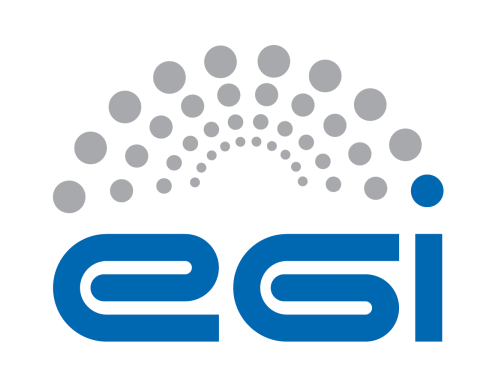 EGI Federated Cloud SecurityQuestionnaire for Technology ProvidersDOCUMENT LOGTERMINOLOGYA complete project glossary is provided at the following page: http://www.egi.eu/about/glossary/ In Addition:VM operator: A role, held either by an individual or a team, who is responsible for the security of the VM during its operation phase, from the time it is instantiated, until it is terminated. Typically this addresses individuals with root access on the VM.  Technology Selector: Person or persons selecting a technology for use in the EGI InfrastructureTechnology Provider: Organisation or person responsible for the TechnologyConsumer: This a user, such as a scientist who is NOT a VM Operator and has no special privilegesIntroductionThe EGI infrastructure has been based on Grid Technology for more than a decade, and the Grid based technology is very mature from a security point of view.  Now that new technology (primarily cloud technology) is being deployed it is important to ensure that this technology is as secure as possible. The main aim of this document is to provide a list of checks and considerations in the form of a questionnaire for cloud enabling technology providers. This will allow an understanding of how the technology works from a security point of view, whether it is able to comply with the EGI policies in particular concerning User/Identity handling, User/Identity suspension, logging and traceability. It allows the EGI security teams to assess whether this technology is suitable for inclusion in the EGI infrastructure. This questionnaire needs to be filled in for any technology which is deployed on the EGI infrastructure, and on which EGI relies. This provides some assurance that at least at the time this questionnaire is filled in, it does not contradict EGI security policy. It is not a CSIRT responsibility to fill in the questionnaire. The questionnaire may be filled in by one of the following:By the technology providers developing the software (for example if the technology is produced by a collaborating project)By anyone selecting this technology for use in EGI – this person or organisation is known as the ‘Technology Selector’An individual within EGI who takes the role to be the contact to the technology providers. (This person would also take the role as the contact in case of vulnerabilities.)EGI sites deploying a certain cloud technology. (If more than one site is using a certain product it might make sense to coordinate the activity answering the questionnaire.)By anyone with a relationship with EGI with expertise on this particular technology.This is not a detailed vulnerability assessment, and does not guarantee that the software is secure. It also does not guarantee that the technology provider does not change the software in a way which no longer satisfies the security requirements of the EGI infrastructure.  The person filling out the questionnaire is trusted to be honest. In order to be able to address security problems that may be found at a later date, it is important that the software is under security support, and that if we contact the technology provider then we can expect a response and reported security problems to be fixed. General InformationName of the technology  Please state the name of the technology you are answering questions on.(Text)Name and e-mail address of Name and e-mail address.(Text)Are you a member of the product team?Please state whether or not you are a member of the product team.(Yes/No)If you are not member of the product team, state the context in which you are filling out the questionnaire.In this case you are considered to be a ‘Technology Selector’ on behalf of EGI. Examples may include that you have a close relationship with this product team, or you have expertise with this product, or you plan to deploy this product, or anything else. (Text description if No to 2.3, additional txt may be given if yes.)Licence, Contacts, and maintenanceSoftware licencePlease state the software licence. Please also indicate whether the software is an Open Source Initiative approved licence [R 4].(Text)	Please confirm that this software is under security support. Please confirm that this software is under security support. This means that if security problems are found they will be investigated and fixed where necessary.	(Must be Yes)(Yes/No)     Please state how long this software is going to be under security supportThis can be in the form of a link to a security support policy, in the case of a large commercial supplier, or a simple statement from a smaller supplier.(Text)State the nature of the security supportA large reliable company then it’s likely to be fine. If the programmers are from a collaborating project and are funded to continue to develop and maintain this software then it is also likely to be fine. If the software is provided by a small company, which you know little about then look carefully at how well it’s likely to be supported. If the software support is no longer funded the institute providing it is willing to support it and their programmers maintain it during work time then it is likely it will be O.K. If it’s not supported, or relies on someone maintaining it as a hobby then think again about whether security support or for that matter other support is adequate.(Text)When was the last stable release?If the last stable release was several years ago, it is probably an indication that support may actually be limited and cannot be relied upon.(Text date and possible explanation)Does the Technology Provider have its own vulnerability handling activity?Most of the larger technology providers will have a team and strategy for handling vulnerabilities, for investigating and assessing. If so, please provide a link or information on this. For smaller/collaborative providers, they may not have a vulnerability handling activity. In this case they may wish their vulnerabilities to be handled by the EGI procedure.(Yes/No) (Text) Please state how security problems are to be reported.It is important to be able to report any software vulnerabilities found to a technology provider. This may be an e-mail contact. Note that it is better that more than 1 security contact is provided, or the security contact is in the form of a mail list which goes to more than one person on the product team.  In case a serious problem is found where one person is not available.  This may be a link to a security maintenance page or ticketing system.(Text)Confirm that it is possible to report a problem to the security team without creating a public ticket or e-mail with a public archive Confirm that you have checked (either with the provider, or from your own expertise) that it is possible to report a problem, information goes to the security team, without the information being made public.  For larger commercial providers checking that e.g. a support form includes the option of creating a private ticket.  An e-mail to a list which does not contain a public archive is also a sufficient check.(Yes/No)  (Text)Does the technology wish to collaborate with EGI software vulnerability handling?This is only relevant if you are either a member of the product team, or have a relationship with the product team. For larger commercial suppliers we do not ask for any agreement, provided they have a satisfactory vulnerability handling procedure.  In the EGI infrastructure, software vulnerabilities are handled by the EGI Software Vulnerability Group (SVG) according to the approved EGI Software Vulnerability issue handling procedure [R 1]. This is important because we do not wish to find some software is deployed widely in the EGI infrastructure, a security vulnerability is found, yet we cannot get it fixed. Basically this means that if a potential software vulnerability is reported to us you agree to investigate it, co-operate with the EGI SVG, and if it is valid fix it in a timely manner. A simple summary of the procedure is available on the Wiki at [R 2]. A member of your product team may join the EGI Software Vulnerability Group (SVG) Risk assessment team if you wish.(Yes/No) (Text)Basic software security questions  This describes some basic questions on the code.  Suitable answers reduce the likelihood of some common software vulnerability types and also allow the code to be maintained if vulnerabilities are found at a later date. Has any sort of assessment been made by security experts on the software?If any security testing or security (vulnerability) assessment has been carried out on the software please forward any reports you have.  If the answer is no, then this is not a problem.  It is useful for us to know what level of security assessment has been made on each product.  If the product has already been examined by recognised security experts then this will give us confidence in the product. (Yes/No) (Text)Is user input sanitized?Are steps taken in order to attempt to sanitize or validate all user input? Many types of vulnerability come from the failure to validate user input, allowing users to induce the software to behave in a way that was not intended. These include buffer overflow vulnerabilities, SQL injection vulnerabilities, among others. It is not sufficient to only accept input from a trusted client, as clients external to a Cloud Resource Provider may be modified.It is necessary to confirm that all user input has undergone some sort of validation or sanitation, including that from external clients which are supplied with the product as they may be modified to produce malicious input.    It is not expected to guarantee there are no bugs or problems with the validation process, just that there is some attempt to validate input. (Yes/No) (Text)Check file permissionsMany software vulnerabilities come from file permission errors, e.g. an executable with world write permission may allow a user to overwrite it, or a configuration file containing sensitive information which others can read.  Check that on an installation of the product (e.g. newly installed, default configuration) that there are no obvious file permissions which are likely to cause security problems.  (Text)Can you ensure that using this software complies with EGI Data protection policy?The EGI data protection policy is currently being developed. It is essential to comply with data protection legislation. As a bare minimum it must not be possible to link an action to an individual user, and make this information widely available.    (Possibly Yes/No for have you read) (Text)Are there configuration issues concerning security and data protection?State whether there are any configuration issues that people need to be aware of.  (Yes/No) (Text)Description of the Product FeaturesThis is intended to provide a basic functional understanding of the product from a security point of view. Short answers are preferred. Existing documentation may be referred to in order to help answer or in some cases fully answer these questions.    Please state briefly the purpose of this technologyThis should be a small number of sentences stating the purpose of the technology.(Text)Please provide and/or refer to existing documentationPlease supply existing documentation. You may forward electronic copies, or provide a link if it is available online. (Text for link or description)What does this technology concern?VM Management Consumer serviceOther Please state which of these, and provide a sentence if applicable and not already given in section 5.1(Selection plus text box)Describe all components of the system.Describe in a schematic way all components of the system.  If a component needs to use IPC to talk to another component for any reason, describe what kind of authentication, authorization, integrity and/or privacy mechanisms are in place. If configurable, specify the typical, minimum and maximum protection you can get.  This in particular may be a reference to an already existing document.   A reference to an existing Architectural Design Document or something equivalent would be an appropriate answer.  (Text)Identity technology usedDefine or describe what technology or technologies are used by the product to identify all those who interact with the system. You may refer to any open standard which defines the technology.  (Text)Identity handlingDescribe how identities are handled by the system in all places where they are used. This includes querying the system, launching a VM by a VM Operator (if applicable), access to a VM, Consumer access, access to storage, creating a network, deleting VM etc. This credential handling should be described from the moment any person or identity submits work to the system to the moment that a task runs, through any intermediate storage of credentials. (Text)Identity management and changesIf the identity changes in any way, e.g. a task is carried out under a different identity from that of the original user or VM Operator identity; describe what happens around identity changes.  Describe how actions are attributed to the appropriate identity.  (An example may be if a generic or shared identity is used to access a database.) The answer to this may be ‘none’ if that is the case. (Text)Can an individual identity be blocked? It is an EGI policy requirement that identities can be blocked from accessing EGI resources. Is this functionality implemented in this technology?Briefly describe how it is supposed to work.EGI policies defining this requirement include The EGI Security Policy [R 5] section 2.5.4, and The EGI Service Operations Security Policy [R 6] statement 9 where it is stated “You must implement automated procedures to download the security emergency suspension lists defined centrally by Security Operations and should take appropriate actions based on these lists, to be effective within the specified time period.(Text)Describe how a task is created and destroyedDescribe how a task is created and how it is destroyed. The task may be the creation of a VM. The task may be the creation of an activity which accesses one or a number of VMs.  Describe the life cycle of the activity.  Include whether it enables a long-running activity (e.g. more than 24 hours) associated with an identity. (Text)Describe how each identity and task is isolated.Describe how each user and each task is isolated from others. How does the software prevent users accessing or interfering with other user’s tasks or VMs?   (Text)Describe how actions are loggedDescribe how actions are logged, how they can be attributed to the correct user identity. State whether it is possible to archive logs.  Include whether this may achieved in a manner in which the logs cannot be tampered with, by the person carrying out the action, in particular concerning actions such as connections outside the VM.(Text)Any other informationProvide any other information you wish.  (Optional.)(Text)Potential Outcomes and conclusionsResult of the AssessmentLikely outcomes after the EGI security groups have looked at the Technical Providers’ response are one of the following:Request for more information/ information in a different form.This is well thought out and it perfectly fits in existing user management used in the EGI infrastructures.To integrate in existing user management in grid infrastructures, please do this ….This is incompatible with user management in the EGI Infrastructure; we cannot support it as it is.ReferencesAuthor:EGI Software Vulnerability GroupVersion:1Document Link:https://documents.egi.eu/document/2113 IssueDateCommentAuthorv.17th Sept 2015Final versionLinda CornwallSven GabrielMaarten LitmaathR 1EGI Software Vulnerability Issue Handling procedure https://documents.egi.eu/secure/ShowDocument?docid=717R 2Summary of EGI Software Vulnerability Issue Handling Processhttps://wiki.egi.eu/wiki/SVG:Issue_Handling_SummaryR 3Red hat vulnerability handling https://access.redhat.com/site/security/team/contact/R 4Open Source Licences http://opensource.org/licensesR 5Grid Security Policy https://documents.egi.eu/public/ShowDocument?docid=86R 6Service Operations Security Policy https://documents.egi.eu/public/ShowDocument?docid=1475